ЭТО СЧАСТЬЕ – ПУТЬ ДОМОЙ !!!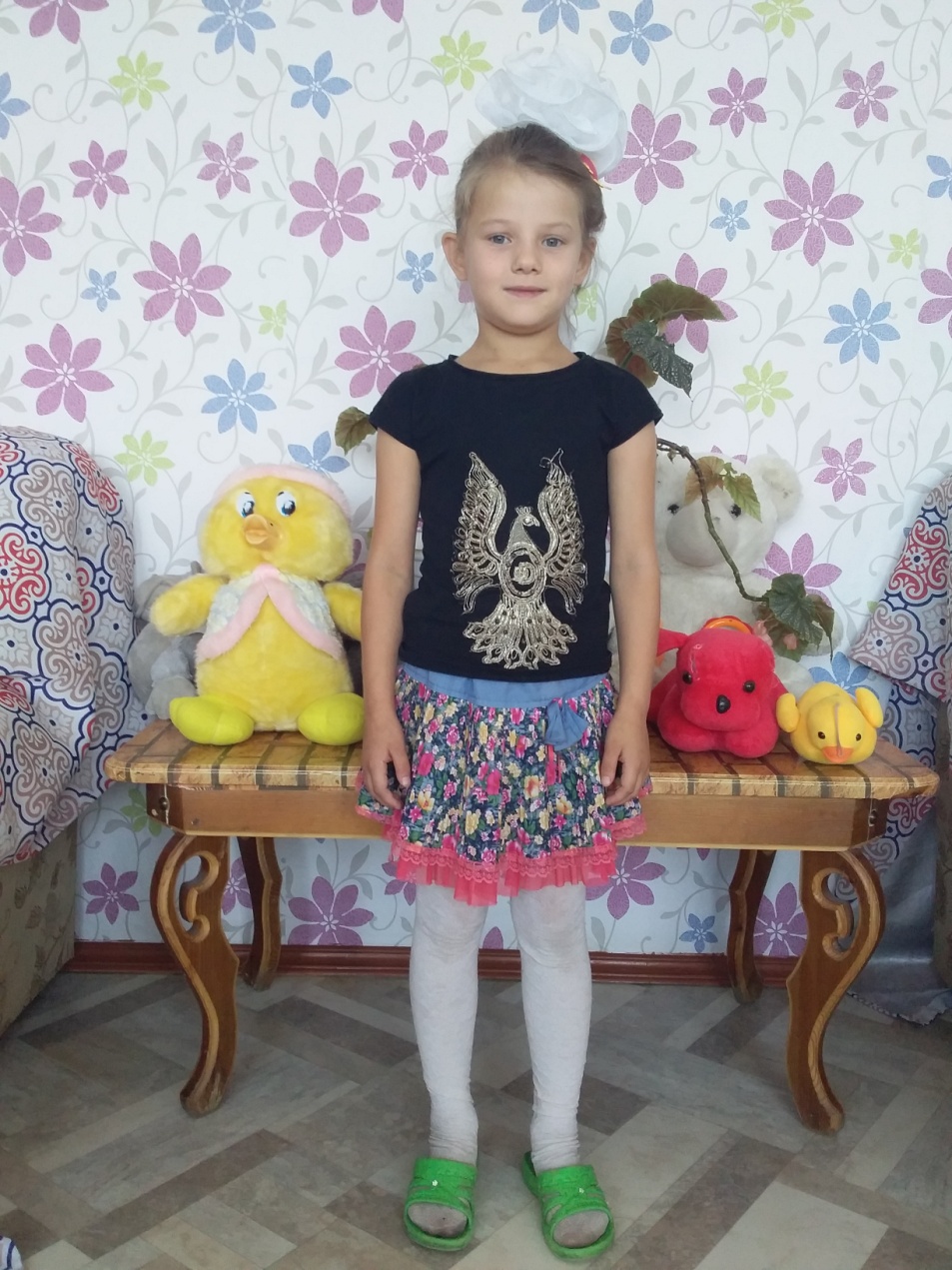 Диана родилась в 2011 году.Веселая, озорная хохотушка.  Любит спортивные игры, танцы и пение.Есть 4 брата и сестренка.По вопросам приема детей в семью необходимо обратиться в отдел опеки и попечительства администрации муниципального района «Карымский район» по адресу:пгт. Карымское, ул. Верхняя, д.35